EinleitungWie konnte es soweit kommen? Wir schreiben das Jahr 2012Vor einer Woche streiften wir durch die Berge auf der Jagd nach einem marodierenden Bergtroll. Wie blind oder besessen durchstreiften die Bergwelt und wussten am Abend nicht, welchen Weg wir genommen hatten, aber wir waren uns sicher, auf dem richtigen Weg zu sein.Dann – vor drei Tagen (es muss wohl der 18. Dezember gewesen sein) – genau zur Mittagszeit verschwand plötzlich die Sonne – einfach so – von einem Augenblick auf den anderen….. Seit dem ist es Nacht. Und kalt. Und es wird immer kälter.Die Jagd auf den Bergtroll haben wir abgebrochen.  Jetzt versuchen wir nur noch aus diesen Bergen rauszukommen. Und plötzlich stehen wir vor diesen Toren. Riesige Pforten bis hoch in den Himmel.MilestonesHallen der Zeit betreten4 „Wächter des Endes der Zeit“ bewachen eine Riesige Sanduhr.Gegenüber steht eine Statue eines Titanen (mit Titanen-Rune am Fuß)1x pro Stunde fällt ein Sandkorn mit einem ohrenbeträubenden Krach… es sind nicht mehr viele Körner drin….
Wächter Rufen „Das Ende ist Nahe“ die Zeit ist aufgebraucht…Der, der die Sanduhr berührt hat eine Vision, von einem Riesen, der die Sanduhr rumdreht….Ersten vier Runen findenVier Türen gehen ab, auf jeder ist reliefartig eines der Elemente abgebildet. Element einbringen, dann öffnet sich die TürIm Raum wird von einem entsprechendem Siegelwächter bewachtSiegel finden und brechenWeiter nach unten, bis Titanenrune gefunden wird.Jedes Level wird von „Wächtern des Endes der Zeit“ bewacht.Manche Runen werden von Siegelwächtern bewachtChro-Nos befreienNachdem Chro-Nos  mittels seiner Rune aktiviert wurde, erwacht er, dreht die Sanduhr um und versteinert wieder…MonsterWächter des Endes der ZeitLevel 1 (4)earth (Wächter)
water (Wächter)
fire (Wächter)
air (Wächter)Level 2 (3)alcohol = fire + water (Alcohol)
dust = air + earth
energy = air + fire (Wächter)
lava = fire + earth
steam = air + water
swamp = earth + waterLevel 3 (2)ash = fire + dust
life = swamp + energy (Wächter)
plasma = fire + energy (Wächter)
stone = lava + water
storm = air + energy
vodka = water + alcohol (Vodka)Level 4bacteria = swamp + life  (Wächter)
egg = life + stone
ghost = ash + life  (Wächter)
metal = stone + fire (Metal)
sand = air + stone
Unkraut (weeds) = water + lifeLevel 5bird = air + egg  (Wächter)
Lehm (clay) = sand + swamp 
dinosaur = earth + egg  (Wächter)
glass = fire + sand
Echse (lizard) = egg + swamp  (Wächter)
moss = weeds + swampLevel 6Bricks = clay + fire
dragon = dinosaur + fire  (Wächter)
golem = life + clay  (Wächter)
grass = earth + moss
phoenix = fire + bird  (Wächter)
tree = earth + seedLevel 7coal = fire + tree
human = golem + life  (Wächter)
tobacco = fire + grass
Baumhirte(treant) = tree + life  (Wächter)Level 8blood = dinosaur + human
corpse = human + poison, human + fire
tools = human + metal (Ausrüstung)
wizard = human + energy (Wächter)Level 9Demigod = energy + wizardEv nochmal Wächter1 Kette der Eile als Belohnunghttp://jayisgames.com/archives/2010/06/doodle_god.php#walkthroughWächter des Endes der ZeitWächter des Endes der ZeitWächter des Endes der ZeitWächter des Endes der ZeitWächter des Endes der ZeitWächter des Endes der ZeitWächter des Endes der ZeitWächter des Endes der ZeitWächter des Endes der ZeitFertigkeitenItemsSTLernpunkte60Waffenfertigkeit  20Waffenfertigkeit  20PhasenschwertPhasenschwertPhasenschwertSTAktionen424,34GE, 1 Eismarke pro 20 NSP24,34GE, 1 Eismarke pro 20 NSP24,34GE, 1 Eismarke pro 20 NSPKOHP60PhasenhammerPhasenhammerPhasenhammerKO17, 4ST, 1 Eismarke pro 20 NSP17, 4ST, 1 Eismarke pro 20 NSP17, 4ST, 1 Eismarke pro 20 NSPSNSF-Stich40PhasenaxtPhasenaxtPhasenaxtSNSF-Hieb40Phaseshifter 16, 16% HEAL, 2 AktPhaseshifter 16, 16% HEAL, 2 Akt24, 2W,3 ST, 1 Eismarke pro 20 NSP24, 2W,3 ST, 1 Eismarke pro 20 NSP24, 2W,3 ST, 1 Eismarke pro 20 NSPGESF-Schnitt40PhasenstabPhasenstabPhasenstabGESF-Magisch10Styles24, 2GE, 1ST, 1 Eismarke pro 20 NSP24, 2GE, 1ST, 1 Eismarke pro 20 NSP24, 2GE, 1ST, 1 Eismarke pro 20 NSPWIPhasendolchPhasendolchPhasendolchWI15, 2SN, 1 Eismarke pro 20 NSP15, 2SN, 1 Eismarke pro 20 NSP15, 2SN, 1 Eismarke pro 20 NSPCHPhasenhelm 6,8,10   3WA, 1STPhasenhelm 6,8,10   3WA, 1STPhasenhelm 6,8,10   3WA, 1STCH3xRundumschlag 2 AW-4, VW-6, 3xRundumschlag 2 AW-4, VW-6, Phasenpanzer 6, 4, 8   4ST, 2KOPhasenpanzer 6, 4, 8   4ST, 2KOPhasenpanzer 6, 4, 8   4ST, 2KOWA3 Gegner3 GegnerPhasenhandschuh 4,3,6  23GEPhasenhandschuh 4,3,6  23GEPhasenhandschuh 4,3,6  23GEWAAW20Phasenhose 4,3,6   4KOPhasenhose 4,3,6   4KOPhasenhose 4,3,6   4KOAPVW…3xLetzter Hieb2 +W, SP*2, VW-63xLetzter Hieb2 +W, SP*2, VW-6Phasenschuhe 4,3,6   4SNPhasenschuhe 4,3,6   4SNPhasenschuhe 4,3,6   4SNAPBSPWaffe+20Fernkampf- Wächter des Endes der ZeitFernkampf- Wächter des Endes der ZeitFernkampf- Wächter des Endes der ZeitFernkampf- Wächter des Endes der ZeitFernkampf- Wächter des Endes der ZeitFernkampf- Wächter des Endes der ZeitFernkampf- Wächter des Endes der ZeitFernkampf- Wächter des Endes der ZeitFernkampf- Wächter des Endes der ZeitFertigkeitenItemsSTLernpunkte60Bogenkampf  20Bogenkampf  20PhasenbogenPhasenbogenPhasenbogenSTAktionen424, RW 6, 3GE, 2ST, 1 Eismarke pro 20 NSP24, RW 6, 3GE, 2ST, 1 Eismarke pro 20 NSP24, RW 6, 3GE, 2ST, 1 Eismarke pro 20 NSPKOHP60KOSNSF-Stich40SNSF-Hieb30GESF-Schnitt30GESF-Magisch10StylesWIWICHCHPhasenpanzer 6, 4, 8   4ST, 2KOPhasenpanzer 6, 4, 8   4ST, 2KOPhasenpanzer 6, 4, 8   4ST, 2KOWAPhasenhandschuh 4,3,6  23GEPhasenhandschuh 4,3,6  23GEPhasenhandschuh 4,3,6  23GEWAAW20Phasenhose 4,3,6   4KOPhasenhose 4,3,6   4KOPhasenhose 4,3,6   4KOAPVW16Phasenschuhe 4,3,6   4SNPhasenschuhe 4,3,6   4SNPhasenschuhe 4,3,6   4SNAPBSP44Große BestieGroße BestieGroße BestieGroße BestieGroße BestieGroße BestieGroße BestieGroße BestieGroße BestieFertigkeitenItemsSTLernpunkte50Biss 25, 2 Akt, BSP 25 StichBiss 25, 2 Akt, BSP 25 StichSTAktionen6Ausweichen 20KOHP75Mag. Verteidigu15KOSNSF-Stich15SNSF-Hieb15Phaseshifter 20, 20% HEAL, 2 AktPhaseshifter 20, 20% HEAL, 2 AktGESF-Schnitt15Phasenschrei 20,R3Phasenschrei 20,R3GESF-Magisch15StylesWIWICHCHWAWAAW25APVW20APBSP254xSiegel-Wächter (Elemente)4xSiegel-Wächter (Elemente)4xSiegel-Wächter (Elemente)4xSiegel-Wächter (Elemente)4xSiegel-Wächter (Elemente)4xSiegel-Wächter (Elemente)4xSiegel-Wächter (Elemente)4xSiegel-Wächter (Elemente)4xSiegel-Wächter (Elemente)FertigkeitenItemsSTLernpunkte40Elemental-Angrif 25Elemental-Angrif 25Erde 0/0/0/25 BSP 25 Hieb, 100HPLuft  25/25/25/0 BSP 25 Mag, 25HPFeuer 25/25/25/0 BSP 25 Mag, Feuermarke, 25HPWasser 25/25/25/0 BSP 0, W4 Eismarke, 25HPErde 0/0/0/25 BSP 25 Hieb, 100HPLuft  25/25/25/0 BSP 25 Mag, 25HPFeuer 25/25/25/0 BSP 25 Mag, Feuermarke, 25HPWasser 25/25/25/0 BSP 0, W4 Eismarke, 25HPErde 0/0/0/25 BSP 25 Hieb, 100HPLuft  25/25/25/0 BSP 25 Mag, 25HPFeuer 25/25/25/0 BSP 25 Mag, Feuermarke, 25HPWasser 25/25/25/0 BSP 0, W4 Eismarke, 25HPSTAktionen1RW6, 4 FelderRW6, 4 FelderErde 0/0/0/25 BSP 25 Hieb, 100HPLuft  25/25/25/0 BSP 25 Mag, 25HPFeuer 25/25/25/0 BSP 25 Mag, Feuermarke, 25HPWasser 25/25/25/0 BSP 0, W4 Eismarke, 25HPErde 0/0/0/25 BSP 25 Hieb, 100HPLuft  25/25/25/0 BSP 25 Mag, 25HPFeuer 25/25/25/0 BSP 25 Mag, Feuermarke, 25HPWasser 25/25/25/0 BSP 0, W4 Eismarke, 25HPErde 0/0/0/25 BSP 25 Hieb, 100HPLuft  25/25/25/0 BSP 25 Mag, 25HPFeuer 25/25/25/0 BSP 25 Mag, Feuermarke, 25HPWasser 25/25/25/0 BSP 0, W4 Eismarke, 25HPKOErde 0/0/0/25 BSP 25 Hieb, 100HPLuft  25/25/25/0 BSP 25 Mag, 25HPFeuer 25/25/25/0 BSP 25 Mag, Feuermarke, 25HPWasser 25/25/25/0 BSP 0, W4 Eismarke, 25HPErde 0/0/0/25 BSP 25 Hieb, 100HPLuft  25/25/25/0 BSP 25 Mag, 25HPFeuer 25/25/25/0 BSP 25 Mag, Feuermarke, 25HPWasser 25/25/25/0 BSP 0, W4 Eismarke, 25HPErde 0/0/0/25 BSP 25 Hieb, 100HPLuft  25/25/25/0 BSP 25 Mag, 25HPFeuer 25/25/25/0 BSP 25 Mag, Feuermarke, 25HPWasser 25/25/25/0 BSP 0, W4 Eismarke, 25HPKOAusweichen 10Ausweichen 10Erde 0/0/0/25 BSP 25 Hieb, 100HPLuft  25/25/25/0 BSP 25 Mag, 25HPFeuer 25/25/25/0 BSP 25 Mag, Feuermarke, 25HPWasser 25/25/25/0 BSP 0, W4 Eismarke, 25HPErde 0/0/0/25 BSP 25 Hieb, 100HPLuft  25/25/25/0 BSP 25 Mag, 25HPFeuer 25/25/25/0 BSP 25 Mag, Feuermarke, 25HPWasser 25/25/25/0 BSP 0, W4 Eismarke, 25HPErde 0/0/0/25 BSP 25 Hieb, 100HPLuft  25/25/25/0 BSP 25 Mag, 25HPFeuer 25/25/25/0 BSP 25 Mag, Feuermarke, 25HPWasser 25/25/25/0 BSP 0, W4 Eismarke, 25HPSNMag Verteidigung 10Mag Verteidigung 10Erde 0/0/0/25 BSP 25 Hieb, 100HPLuft  25/25/25/0 BSP 25 Mag, 25HPFeuer 25/25/25/0 BSP 25 Mag, Feuermarke, 25HPWasser 25/25/25/0 BSP 0, W4 Eismarke, 25HPErde 0/0/0/25 BSP 25 Hieb, 100HPLuft  25/25/25/0 BSP 25 Mag, 25HPFeuer 25/25/25/0 BSP 25 Mag, Feuermarke, 25HPWasser 25/25/25/0 BSP 0, W4 Eismarke, 25HPErde 0/0/0/25 BSP 25 Hieb, 100HPLuft  25/25/25/0 BSP 25 Mag, 25HPFeuer 25/25/25/0 BSP 25 Mag, Feuermarke, 25HPWasser 25/25/25/0 BSP 0, W4 Eismarke, 25HPSNErde 0/0/0/25 BSP 25 Hieb, 100HPLuft  25/25/25/0 BSP 25 Mag, 25HPFeuer 25/25/25/0 BSP 25 Mag, Feuermarke, 25HPWasser 25/25/25/0 BSP 0, W4 Eismarke, 25HPErde 0/0/0/25 BSP 25 Hieb, 100HPLuft  25/25/25/0 BSP 25 Mag, 25HPFeuer 25/25/25/0 BSP 25 Mag, Feuermarke, 25HPWasser 25/25/25/0 BSP 0, W4 Eismarke, 25HPErde 0/0/0/25 BSP 25 Hieb, 100HPLuft  25/25/25/0 BSP 25 Mag, 25HPFeuer 25/25/25/0 BSP 25 Mag, Feuermarke, 25HPWasser 25/25/25/0 BSP 0, W4 Eismarke, 25HPGEErde 0/0/0/25 BSP 25 Hieb, 100HPLuft  25/25/25/0 BSP 25 Mag, 25HPFeuer 25/25/25/0 BSP 25 Mag, Feuermarke, 25HPWasser 25/25/25/0 BSP 0, W4 Eismarke, 25HPErde 0/0/0/25 BSP 25 Hieb, 100HPLuft  25/25/25/0 BSP 25 Mag, 25HPFeuer 25/25/25/0 BSP 25 Mag, Feuermarke, 25HPWasser 25/25/25/0 BSP 0, W4 Eismarke, 25HPErde 0/0/0/25 BSP 25 Hieb, 100HPLuft  25/25/25/0 BSP 25 Mag, 25HPFeuer 25/25/25/0 BSP 25 Mag, Feuermarke, 25HPWasser 25/25/25/0 BSP 0, W4 Eismarke, 25HPGEStylesErde 0/0/0/25 BSP 25 Hieb, 100HPLuft  25/25/25/0 BSP 25 Mag, 25HPFeuer 25/25/25/0 BSP 25 Mag, Feuermarke, 25HPWasser 25/25/25/0 BSP 0, W4 Eismarke, 25HPErde 0/0/0/25 BSP 25 Hieb, 100HPLuft  25/25/25/0 BSP 25 Mag, 25HPFeuer 25/25/25/0 BSP 25 Mag, Feuermarke, 25HPWasser 25/25/25/0 BSP 0, W4 Eismarke, 25HPErde 0/0/0/25 BSP 25 Hieb, 100HPLuft  25/25/25/0 BSP 25 Mag, 25HPFeuer 25/25/25/0 BSP 25 Mag, Feuermarke, 25HPWasser 25/25/25/0 BSP 0, W4 Eismarke, 25HPWIErde 0/0/0/25 BSP 25 Hieb, 100HPLuft  25/25/25/0 BSP 25 Mag, 25HPFeuer 25/25/25/0 BSP 25 Mag, Feuermarke, 25HPWasser 25/25/25/0 BSP 0, W4 Eismarke, 25HPErde 0/0/0/25 BSP 25 Hieb, 100HPLuft  25/25/25/0 BSP 25 Mag, 25HPFeuer 25/25/25/0 BSP 25 Mag, Feuermarke, 25HPWasser 25/25/25/0 BSP 0, W4 Eismarke, 25HPErde 0/0/0/25 BSP 25 Hieb, 100HPLuft  25/25/25/0 BSP 25 Mag, 25HPFeuer 25/25/25/0 BSP 25 Mag, Feuermarke, 25HPWasser 25/25/25/0 BSP 0, W4 Eismarke, 25HPWIErde 0/0/0/25 BSP 25 Hieb, 100HPLuft  25/25/25/0 BSP 25 Mag, 25HPFeuer 25/25/25/0 BSP 25 Mag, Feuermarke, 25HPWasser 25/25/25/0 BSP 0, W4 Eismarke, 25HPErde 0/0/0/25 BSP 25 Hieb, 100HPLuft  25/25/25/0 BSP 25 Mag, 25HPFeuer 25/25/25/0 BSP 25 Mag, Feuermarke, 25HPWasser 25/25/25/0 BSP 0, W4 Eismarke, 25HPErde 0/0/0/25 BSP 25 Hieb, 100HPLuft  25/25/25/0 BSP 25 Mag, 25HPFeuer 25/25/25/0 BSP 25 Mag, Feuermarke, 25HPWasser 25/25/25/0 BSP 0, W4 Eismarke, 25HPCHErde 0/0/0/25 BSP 25 Hieb, 100HPLuft  25/25/25/0 BSP 25 Mag, 25HPFeuer 25/25/25/0 BSP 25 Mag, Feuermarke, 25HPWasser 25/25/25/0 BSP 0, W4 Eismarke, 25HPErde 0/0/0/25 BSP 25 Hieb, 100HPLuft  25/25/25/0 BSP 25 Mag, 25HPFeuer 25/25/25/0 BSP 25 Mag, Feuermarke, 25HPWasser 25/25/25/0 BSP 0, W4 Eismarke, 25HPErde 0/0/0/25 BSP 25 Hieb, 100HPLuft  25/25/25/0 BSP 25 Mag, 25HPFeuer 25/25/25/0 BSP 25 Mag, Feuermarke, 25HPWasser 25/25/25/0 BSP 0, W4 Eismarke, 25HPCHErde 0/0/0/25 BSP 25 Hieb, 100HPLuft  25/25/25/0 BSP 25 Mag, 25HPFeuer 25/25/25/0 BSP 25 Mag, Feuermarke, 25HPWasser 25/25/25/0 BSP 0, W4 Eismarke, 25HPErde 0/0/0/25 BSP 25 Hieb, 100HPLuft  25/25/25/0 BSP 25 Mag, 25HPFeuer 25/25/25/0 BSP 25 Mag, Feuermarke, 25HPWasser 25/25/25/0 BSP 0, W4 Eismarke, 25HPErde 0/0/0/25 BSP 25 Hieb, 100HPLuft  25/25/25/0 BSP 25 Mag, 25HPFeuer 25/25/25/0 BSP 25 Mag, Feuermarke, 25HPWasser 25/25/25/0 BSP 0, W4 Eismarke, 25HPWAErde 0/0/0/25 BSP 25 Hieb, 100HPLuft  25/25/25/0 BSP 25 Mag, 25HPFeuer 25/25/25/0 BSP 25 Mag, Feuermarke, 25HPWasser 25/25/25/0 BSP 0, W4 Eismarke, 25HPErde 0/0/0/25 BSP 25 Hieb, 100HPLuft  25/25/25/0 BSP 25 Mag, 25HPFeuer 25/25/25/0 BSP 25 Mag, Feuermarke, 25HPWasser 25/25/25/0 BSP 0, W4 Eismarke, 25HPErde 0/0/0/25 BSP 25 Hieb, 100HPLuft  25/25/25/0 BSP 25 Mag, 25HPFeuer 25/25/25/0 BSP 25 Mag, Feuermarke, 25HPWasser 25/25/25/0 BSP 0, W4 Eismarke, 25HPWAAW25APVW10AP6xSiegel-Wächter (Energy)6xSiegel-Wächter (Energy)6xSiegel-Wächter (Energy)6xSiegel-Wächter (Energy)6xSiegel-Wächter (Energy)6xSiegel-Wächter (Energy)6xSiegel-Wächter (Energy)6xSiegel-Wächter (Energy)6xSiegel-Wächter (Energy)FertigkeitenItemsSTLernpunkte50„Manablitz“ 15„Manablitz“ 15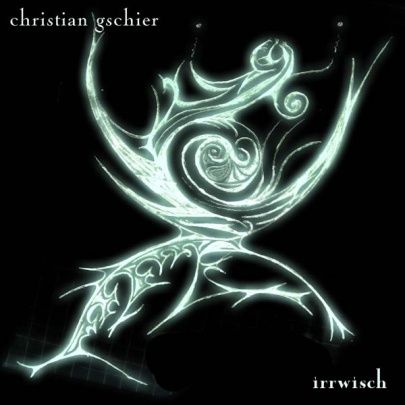 STAktionen1KOHP50Ausweichen 10Ausweichen 10KOMagische Verteidigung 10Magische Verteidigung 10SNSF-Stich10SNSF-Hieb10GESF-Schnitt10GESF-Magisch20StylesWIWICHCHWAWAAW15APVW10Astrale MiniwächterAstrale MiniwächterAstrale MiniwächterAPBSP15Alcohol6 Flaschen reiner Alkohol. Pro Schluck 1 Alkoholmarke, 1 Giftmarke. 30 Schluck pro FlascheAlkoholmarke: -2 auf alle Proben, +20% auf alle Wirkungen6xSiegel-Wächter (Live)6xSiegel-Wächter (Live)6xSiegel-Wächter (Live)6xSiegel-Wächter (Live)6xSiegel-Wächter (Live)6xSiegel-Wächter (Live)6xSiegel-Wächter (Live)6xSiegel-Wächter (Live)6xSiegel-Wächter (Live)FertigkeitenItemsSTLernpunkte50Tot bei 40er phys o.50er mag. TrefferAuferstehung 20Auferstehung 20Droppt 6x Saat des LebensDroppt 6x Saat des LebensDroppt 6x Saat des LebensSTAktionen2Tot bei 40er phys o.50er mag. TrefferDroppt 6x Saat des LebensDroppt 6x Saat des LebensDroppt 6x Saat des LebensKOHP10Tot bei 40er phys o.50er mag. TrefferAusweichen 10Ausweichen 10Droppt 6x Saat des LebensDroppt 6x Saat des LebensDroppt 6x Saat des LebensKOTot bei 40er phys o.50er mag. TrefferMagische Verteidigung 10Magische Verteidigung 10Droppt 6x Saat des LebensDroppt 6x Saat des LebensDroppt 6x Saat des LebensSNSF-Stich10Tot bei 40er phys o.50er mag. TrefferDroppt 6x Saat des LebensDroppt 6x Saat des LebensDroppt 6x Saat des LebensSNSF-Hieb10Tot bei 40er phys o.50er mag. TrefferLebensentzug 20Lebensentzug 20Droppt 6x Saat des LebensDroppt 6x Saat des LebensDroppt 6x Saat des LebensGESF-Schnitt10Tot bei 40er phys o.50er mag. TrefferDroppt 6x Saat des LebensDroppt 6x Saat des LebensDroppt 6x Saat des LebensGESF-Magisch20Tot bei 40er phys o.50er mag. TrefferStylesDroppt 6x Saat des LebensDroppt 6x Saat des LebensDroppt 6x Saat des LebensWITot bei 40er phys o.50er mag. TrefferDroppt 6x Saat des LebensDroppt 6x Saat des LebensDroppt 6x Saat des LebensWITot bei 40er phys o.50er mag. TrefferDroppt 6x Saat des LebensDroppt 6x Saat des LebensDroppt 6x Saat des LebensCHTot bei 40er phys o.50er mag. TrefferDroppt 6x Saat des LebensDroppt 6x Saat des LebensDroppt 6x Saat des LebensCHTot bei 40er phys o.50er mag. TrefferDroppt 6x Saat des LebensDroppt 6x Saat des LebensDroppt 6x Saat des LebensWATot bei 40er phys o.50er mag. TrefferDroppt 6x Saat des LebensDroppt 6x Saat des LebensDroppt 6x Saat des LebensWAAW20Tot bei 40er phys o.50er mag. TrefferAPVW10Tot bei 40er phys o.50er mag. TrefferAPBSP20Tot bei 40er phys o.50er mag. Treffer3xSiegel-Wächter (Plasma)3xSiegel-Wächter (Plasma)3xSiegel-Wächter (Plasma)3xSiegel-Wächter (Plasma)3xSiegel-Wächter (Plasma)3xSiegel-Wächter (Plasma)3xSiegel-Wächter (Plasma)3xSiegel-Wächter (Plasma)3xSiegel-Wächter (Plasma)FertigkeitenItemsSTLernpunkte60Regeneration 25HPRegeneration 25HPSTAktionen2KOHP25Ausweichen 00Ausweichen 00KOMagische Verteidigung 0Magische Verteidigung 0SNSF-Stich50SNSF-Hieb50Manabrand 20Manabrand 20GESF-Schnitt50GESF-Magisch0StylesWIWICHCHWAWAAW20APVW00APBSP40Vodka6 Flaschen Vodka. Pro Schluck 1 Alkoholmarke. 30 Schluck pro FlascheAlkoholmarke: -2 auf alle Proben, +20% auf alle Wirkungen, alle 5 Runden, eine ablegen15xSiegel-Wächter (Bacteria)15xSiegel-Wächter (Bacteria)15xSiegel-Wächter (Bacteria)15xSiegel-Wächter (Bacteria)15xSiegel-Wächter (Bacteria)15xSiegel-Wächter (Bacteria)15xSiegel-Wächter (Bacteria)15xSiegel-Wächter (Bacteria)15xSiegel-Wächter (Bacteria)FertigkeitenItemsSTLernpunkte20STAktionen1KOHP5Ausweichen 20Ausweichen 20KOMagische Verteidigung 0Magische Verteidigung 0SNSF-Stich0SNSF-Hieb0Giftangriff 15, 1 GiftmarkeGiftangriff 15, 1 GiftmarkeGESF-Schnitt0GESF-Magisch0StylesWIWICHCHWAWAAW15APVW00APBSP03xSiegel-Wächter (Ghost)3xSiegel-Wächter (Ghost)3xSiegel-Wächter (Ghost)3xSiegel-Wächter (Ghost)3xSiegel-Wächter (Ghost)3xSiegel-Wächter (Ghost)3xSiegel-Wächter (Ghost)3xSiegel-Wächter (Ghost)3xSiegel-Wächter (Ghost)FertigkeitenItemsSTLernpunkte70Mag Bariere 15
+W, 50%ShadenMag Bariere 15
+W, 50%ShadenSTAktionen3Geschoss aufhalten 15
+W, 50%ShadenGeschoss aufhalten 15
+W, 50%ShadenKOHP30Ausweichen 20Ausweichen 20KOMagische Verteidigung 20Magische Verteidigung 20SNSF-Stich50Lebensentzug 20
RW6 ,20SP->40HPLebensentzug 20
RW6 ,20SP->40HPSNSF-Hieb20Verfluchen 20Verfluchen 20GESF-Schnitt50RW7, 5 FluchmarkenRW7, 5 FluchmarkenGESF-Magisch10StylesWIWICHCHWAWAAW20APVW20+APBSP(20)MetalMithrilaxt 2W, BSP32, 2<Aktion>, 2<ST>Guter Edelstahl-Kopositbogen 1W, BSP 36, 2<Aktionen>, 3<GE>, 2<ST>Guter Edelstahlstreitkolben 1W, BSP 32, 2<Aktionen>, 3<ST>5xSiegel-Wächter (Bird)5xSiegel-Wächter (Bird)5xSiegel-Wächter (Bird)5xSiegel-Wächter (Bird)5xSiegel-Wächter (Bird)5xSiegel-Wächter (Bird)5xSiegel-Wächter (Bird)5xSiegel-Wächter (Bird)5xSiegel-Wächter (Bird)FertigkeitenItemsSTLernpunkte30STAktionen4KOHP25Ausweichen 25Ausweichen 25KOMagische Verteidigung 0Magische Verteidigung 0SNSF-Stich5SNSF-Hieb5Beissen 15, 1AktionBeissen 15, 1AktionGESF-Schnitt5GESF-Magisch0StylesWIAngriffskombi 3Angriffskombi 3WICHCHWAWAAW15APVW25APBSP151xSiegel-Wächter (Dino)1xSiegel-Wächter (Dino)1xSiegel-Wächter (Dino)1xSiegel-Wächter (Dino)1xSiegel-Wächter (Dino)1xSiegel-Wächter (Dino)1xSiegel-Wächter (Dino)1xSiegel-Wächter (Dino)1xSiegel-Wächter (Dino)FertigkeitenItemsSTLernpunkte150Ausweichen 10Ausweichen 10STAktionen4Magische Verteidigung 0Magische Verteidigung 0KOHP150KOBeissen 25, 1AktionBeissen 25, 1AktionSNSF-Stich25Bedrohliche Figur 3Bedrohliche Figur 3SNSF-Hieb25GESF-Schnitt25GESF-Magisch0StylesWIWuchtiger Schlag  3Wuchtiger Schlag  3WI+75% SP, 30%Chance Rückwurf+75% SP, 30%Chance RückwurfCHCHWAWAAW25APVW10APBSP402xSiegel-Wächter (Echse)2xSiegel-Wächter (Echse)2xSiegel-Wächter (Echse)2xSiegel-Wächter (Echse)2xSiegel-Wächter (Echse)2xSiegel-Wächter (Echse)2xSiegel-Wächter (Echse)2xSiegel-Wächter (Echse)2xSiegel-Wächter (Echse)FertigkeitenItemsSTLernpunkte70Ausweichen 10Ausweichen 10STAktionen2Magische Verteidigung 0Magische Verteidigung 0KOHP70KOBeissen 20, 1Aktion + 3GiftmarkenBeissen 20, 1Aktion + 3GiftmarkenSNSF-Stich15Bedrohliche Figur 3Bedrohliche Figur 3SNSF-Hieb15GESF-Schnitt15GESF-Magisch0StylesWIWuchtiger Schlag  3Wuchtiger Schlag  3WI+75% SP, 30%Chance Rückwurf+75% SP, 30%Chance RückwurfCHCHWAWAAW20APVW20APBSP301xSiegel-Wächter (Drache)1xSiegel-Wächter (Drache)1xSiegel-Wächter (Drache)1xSiegel-Wächter (Drache)1xSiegel-Wächter (Drache)1xSiegel-Wächter (Drache)1xSiegel-Wächter (Drache)1xSiegel-Wächter (Drache)1xSiegel-Wächter (Drache)FertigkeitenItemsSTLernpunkte1000Regeneration 50 HPRegeneration 50 HPFeueratem 25: RW8, SP40, 6 Feuermarken, Radius 1, 2AktionenBeissen 25: RW2, SP30Stich, 1 AktionFeueratem 25: RW8, SP40, 6 Feuermarken, Radius 1, 2AktionenBeissen 25: RW2, SP30Stich, 1 AktionFeueratem 25: RW8, SP40, 6 Feuermarken, Radius 1, 2AktionenBeissen 25: RW2, SP30Stich, 1 AktionSTAktionen5Ausweichen 10Ausweichen 10Feueratem 25: RW8, SP40, 6 Feuermarken, Radius 1, 2AktionenBeissen 25: RW2, SP30Stich, 1 AktionFeueratem 25: RW8, SP40, 6 Feuermarken, Radius 1, 2AktionenBeissen 25: RW2, SP30Stich, 1 AktionFeueratem 25: RW8, SP40, 6 Feuermarken, Radius 1, 2AktionenBeissen 25: RW2, SP30Stich, 1 AktionKOHP600Mag Wiederstand 25Mag Wiederstand 25Feueratem 25: RW8, SP40, 6 Feuermarken, Radius 1, 2AktionenBeissen 25: RW2, SP30Stich, 1 AktionFeueratem 25: RW8, SP40, 6 Feuermarken, Radius 1, 2AktionenBeissen 25: RW2, SP30Stich, 1 AktionFeueratem 25: RW8, SP40, 6 Feuermarken, Radius 1, 2AktionenBeissen 25: RW2, SP30Stich, 1 AktionKOGeschoss aufhalten, Geschoss aufhalten, Feueratem 25: RW8, SP40, 6 Feuermarken, Radius 1, 2AktionenBeissen 25: RW2, SP30Stich, 1 AktionFeueratem 25: RW8, SP40, 6 Feuermarken, Radius 1, 2AktionenBeissen 25: RW2, SP30Stich, 1 AktionFeueratem 25: RW8, SP40, 6 Feuermarken, Radius 1, 2AktionenBeissen 25: RW2, SP30Stich, 1 AktionSNSF-Stich50Mag Beriere 20Mag Beriere 20Feueratem 25: RW8, SP40, 6 Feuermarken, Radius 1, 2AktionenBeissen 25: RW2, SP30Stich, 1 AktionFeueratem 25: RW8, SP40, 6 Feuermarken, Radius 1, 2AktionenBeissen 25: RW2, SP30Stich, 1 AktionFeueratem 25: RW8, SP40, 6 Feuermarken, Radius 1, 2AktionenBeissen 25: RW2, SP30Stich, 1 AktionSNSF-Hieb50Feueratem 25: RW8, SP40, 6 Feuermarken, Radius 1, 2AktionenBeissen 25: RW2, SP30Stich, 1 AktionFeueratem 25: RW8, SP40, 6 Feuermarken, Radius 1, 2AktionenBeissen 25: RW2, SP30Stich, 1 AktionFeueratem 25: RW8, SP40, 6 Feuermarken, Radius 1, 2AktionenBeissen 25: RW2, SP30Stich, 1 AktionGESF-Schnitt50Feueratem 25: RW8, SP40, 6 Feuermarken, Radius 1, 2AktionenBeissen 25: RW2, SP30Stich, 1 AktionFeueratem 25: RW8, SP40, 6 Feuermarken, Radius 1, 2AktionenBeissen 25: RW2, SP30Stich, 1 AktionFeueratem 25: RW8, SP40, 6 Feuermarken, Radius 1, 2AktionenBeissen 25: RW2, SP30Stich, 1 AktionGESF-Magisch50StylesFeueratem 25: RW8, SP40, 6 Feuermarken, Radius 1, 2AktionenBeissen 25: RW2, SP30Stich, 1 AktionFeueratem 25: RW8, SP40, 6 Feuermarken, Radius 1, 2AktionenBeissen 25: RW2, SP30Stich, 1 AktionFeueratem 25: RW8, SP40, 6 Feuermarken, Radius 1, 2AktionenBeissen 25: RW2, SP30Stich, 1 AktionWIStrahlend, bedrohl 4Strahlend, bedrohl 4Feueratem 25: RW8, SP40, 6 Feuermarken, Radius 1, 2AktionenBeissen 25: RW2, SP30Stich, 1 AktionFeueratem 25: RW8, SP40, 6 Feuermarken, Radius 1, 2AktionenBeissen 25: RW2, SP30Stich, 1 AktionFeueratem 25: RW8, SP40, 6 Feuermarken, Radius 1, 2AktionenBeissen 25: RW2, SP30Stich, 1 AktionWIFeueratem 25: RW8, SP40, 6 Feuermarken, Radius 1, 2AktionenBeissen 25: RW2, SP30Stich, 1 AktionFeueratem 25: RW8, SP40, 6 Feuermarken, Radius 1, 2AktionenBeissen 25: RW2, SP30Stich, 1 AktionFeueratem 25: RW8, SP40, 6 Feuermarken, Radius 1, 2AktionenBeissen 25: RW2, SP30Stich, 1 AktionCHFeueratem 25: RW8, SP40, 6 Feuermarken, Radius 1, 2AktionenBeissen 25: RW2, SP30Stich, 1 AktionFeueratem 25: RW8, SP40, 6 Feuermarken, Radius 1, 2AktionenBeissen 25: RW2, SP30Stich, 1 AktionFeueratem 25: RW8, SP40, 6 Feuermarken, Radius 1, 2AktionenBeissen 25: RW2, SP30Stich, 1 AktionCHFeueratem 25: RW8, SP40, 6 Feuermarken, Radius 1, 2AktionenBeissen 25: RW2, SP30Stich, 1 AktionFeueratem 25: RW8, SP40, 6 Feuermarken, Radius 1, 2AktionenBeissen 25: RW2, SP30Stich, 1 AktionFeueratem 25: RW8, SP40, 6 Feuermarken, Radius 1, 2AktionenBeissen 25: RW2, SP30Stich, 1 AktionWAFeueratem 25: RW8, SP40, 6 Feuermarken, Radius 1, 2AktionenBeissen 25: RW2, SP30Stich, 1 AktionFeueratem 25: RW8, SP40, 6 Feuermarken, Radius 1, 2AktionenBeissen 25: RW2, SP30Stich, 1 AktionFeueratem 25: RW8, SP40, 6 Feuermarken, Radius 1, 2AktionenBeissen 25: RW2, SP30Stich, 1 AktionWAAW25Feueratem 25: RW8, SP40, 6 Feuermarken, Radius 1, 2AktionenBeissen 25: RW2, SP30Stich, 1 AktionFeueratem 25: RW8, SP40, 6 Feuermarken, Radius 1, 2AktionenBeissen 25: RW2, SP30Stich, 1 AktionFeueratem 25: RW8, SP40, 6 Feuermarken, Radius 1, 2AktionenBeissen 25: RW2, SP30Stich, 1 AktionAPVW25Org. Fleischbergsangriff  2Aktionen, HiebOrg. Fleischbergsangriff  2Aktionen, HiebOrg. Fleischbergsangriff  2Aktionen, HiebAPBSP501xSiegel-Wächter (Golem)1xSiegel-Wächter (Golem)1xSiegel-Wächter (Golem)1xSiegel-Wächter (Golem)1xSiegel-Wächter (Golem)1xSiegel-Wächter (Golem)1xSiegel-Wächter (Golem)1xSiegel-Wächter (Golem)1xSiegel-Wächter (Golem)FertigkeitenItemsSTLernpunkte400Waffenlos 20, BSP 30Waffenlos 20, BSP 30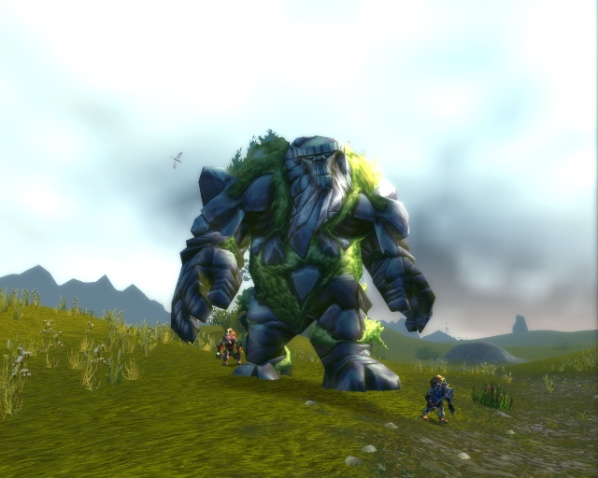 STAktionen3KOHP400KOSNSF-Stich0SNSF-Hieb0GESF-Schnitt0GESF-Magisch0StylesWIRW2RW2WIRW2RW2CHCHWAWAAW20APVW15APBSP303xSiegel-Wächter (Phoenix)3xSiegel-Wächter (Phoenix)3xSiegel-Wächter (Phoenix)3xSiegel-Wächter (Phoenix)3xSiegel-Wächter (Phoenix)3xSiegel-Wächter (Phoenix)3xSiegel-Wächter (Phoenix)3xSiegel-Wächter (Phoenix)3xSiegel-Wächter (Phoenix)FertigkeitenItemsSTLernpunkte100Phoenix-Ashe-Phoenix: 100% Reg, 3AktionenPhoenix-Ashe-Phoenix: 100% Reg, 3AktionenPhoenix-Ashe-Phoenix: 100% Reg, 3AktionenSTAktionen5Phoenix-Ashe-Phoenix: 100% Reg, 3AktionenPhoenix-Ashe-Phoenix: 100% Reg, 3AktionenPhoenix-Ashe-Phoenix: 100% Reg, 3AktionenKOHP50Ausweichen 25Ausweichen 25Phoenix-Ashe-Phoenix: 100% Reg, 3AktionenPhoenix-Ashe-Phoenix: 100% Reg, 3AktionenPhoenix-Ashe-Phoenix: 100% Reg, 3AktionenKOMagische Verteidigung 20Magische Verteidigung 20Phoenix-Ashe-Phoenix: 100% Reg, 3AktionenPhoenix-Ashe-Phoenix: 100% Reg, 3AktionenPhoenix-Ashe-Phoenix: 100% Reg, 3AktionenSNSF-Stich10Phoenix-Ashe-Phoenix: 100% Reg, 3AktionenPhoenix-Ashe-Phoenix: 100% Reg, 3AktionenPhoenix-Ashe-Phoenix: 100% Reg, 3AktionenSNSF-Hieb10Beissen 20, 1AktionBeissen 20, 1AktionPhoenix-Ashe-Phoenix: 100% Reg, 3AktionenPhoenix-Ashe-Phoenix: 100% Reg, 3AktionenPhoenix-Ashe-Phoenix: 100% Reg, 3AktionenGESF-Schnitt10Phoenix-Ashe-Phoenix: 100% Reg, 3AktionenPhoenix-Ashe-Phoenix: 100% Reg, 3AktionenPhoenix-Ashe-Phoenix: 100% Reg, 3AktionenGESF-Magisch25StylesPhoenix-Ashe-Phoenix: 100% Reg, 3AktionenPhoenix-Ashe-Phoenix: 100% Reg, 3AktionenPhoenix-Ashe-Phoenix: 100% Reg, 3AktionenWIAngriffskombi 3Angriffskombi 3Phoenix-Ashe-Phoenix: 100% Reg, 3AktionenPhoenix-Ashe-Phoenix: 100% Reg, 3AktionenPhoenix-Ashe-Phoenix: 100% Reg, 3AktionenWIPhoenix-Ashe-Phoenix: 100% Reg, 3AktionenPhoenix-Ashe-Phoenix: 100% Reg, 3AktionenPhoenix-Ashe-Phoenix: 100% Reg, 3AktionenCHPhoenix-Ashe-Phoenix: 100% Reg, 3AktionenPhoenix-Ashe-Phoenix: 100% Reg, 3AktionenPhoenix-Ashe-Phoenix: 100% Reg, 3AktionenCHPhoenix-Ashe-Phoenix: 100% Reg, 3AktionenPhoenix-Ashe-Phoenix: 100% Reg, 3AktionenPhoenix-Ashe-Phoenix: 100% Reg, 3AktionenWAPhoenix-Ashe-Phoenix: 100% Reg, 3AktionenPhoenix-Ashe-Phoenix: 100% Reg, 3AktionenPhoenix-Ashe-Phoenix: 100% Reg, 3AktionenWAAW15APVW25APBSP25St4xSiegel-Wächter (Human)4xSiegel-Wächter (Human)4xSiegel-Wächter (Human)4xSiegel-Wächter (Human)4xSiegel-Wächter (Human)4xSiegel-Wächter (Human)4xSiegel-Wächter (Human)4xSiegel-Wächter (Human)4xSiegel-Wächter (Human)FertigkeitenItemsSTLernpunkte150Angriff 20, 2AW, 2 AktionenAngriff 20, 2AW, 2 Aktionen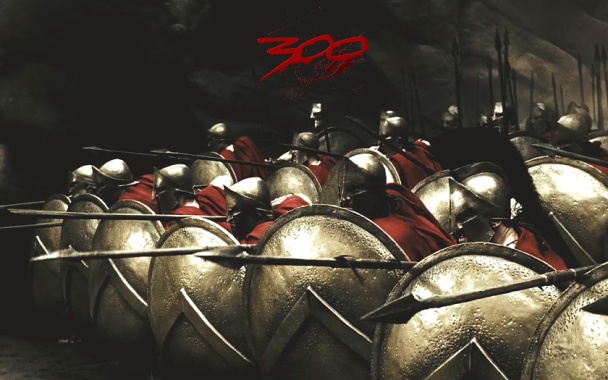 STAktionen4BSP 25 SchnittBSP 25 SchnittKOHP50KOSchildverteididgung 20Schildverteididgung 20SNSF-Stich20+VW+VWSNSF-Hieb20GESF-Schnitt20GESF-Magisch20StylesWIPartnerdeckung IIIPartnerdeckung IIIWIugedeckt AW-3, VW-3ugedeckt AW-3, VW-3CHGedeckt: AW-3, +VWGedeckt: AW-3, +VWCHWAWuchtiger Schlag IIIWuchtiger Schlag IIIWAAW20+75%Schaden, 30% RückwurfAPVW3x20APBSP251xSiegel-Wächter (Baumhirte)1xSiegel-Wächter (Baumhirte)1xSiegel-Wächter (Baumhirte)1xSiegel-Wächter (Baumhirte)1xSiegel-Wächter (Baumhirte)1xSiegel-Wächter (Baumhirte)1xSiegel-Wächter (Baumhirte)1xSiegel-Wächter (Baumhirte)1xSiegel-Wächter (Baumhirte)FertigkeitenItemsSTLernpunkte600Waffenlos 20, Waffenlos 20, STAktionen2BSP 50BSP 50KOHP600KOSNSF-Stich20SNSF-Hieb20GESF-Schnitt20GESF-Magisch10StylesWIRundumschlag mit RW2Rundumschlag mit RW2WIRundumschlag mit RW2Rundumschlag mit RW2CHCHWAWAAW20APVW20APBSP50ToolsPerfekter Kev-Lar Waffenrock des Elfen 12/30/13/0, 1<ST>Perfekter Runenbestickte Samt-Robe des Magischen Schutzes, SF 5/3/5/25, 1<ST>, 1<GE>Perfektes Mithril-Kettenhemd 30/24/45 3<ST>, 2<KO>, 1<SN>Guter Kristalldolch 1W, BSP 27, 1<Aktion>, 2<SN>Gutes Edelstahlbastartschwert 2W, BSP 45, 3<Aktionen>, 3<GE>Drachenblut Zauberstab Wirkung +50%6xSiegel-Wächter (Wizard)6xSiegel-Wächter (Wizard)6xSiegel-Wächter (Wizard)6xSiegel-Wächter (Wizard)6xSiegel-Wächter (Wizard)6xSiegel-Wächter (Wizard)6xSiegel-Wächter (Wizard)6xSiegel-Wächter (Wizard)6xSiegel-Wächter (Wizard)FertigkeitenItemsSTLernpunkte150Mag.  Angriff 20Mag.  Angriff 20EiswolkeEiswolkeEiswolkeSTAktionen5RW 8, SP 40, 5 EismarkenRW 8, SP 40, 5 EismarkenRW 8, SP 40, 5 EismarkenKOHP30Magische Barriere 20Magische Barriere 20FeuerballFeuerballFeuerballKO+W, halber Schaden+W, halber SchadenRW 9, SP 40, 5 FeuermarkenRW 9, SP 40, 5 FeuermarkenRW 9, SP 40, 5 FeuermarkenSNSF-Stich40Geschoss aufhalten 20+W, halber SchadenGeschoss aufhalten 20+W, halber SchadenManabrandManabrandManabrandSNSF-Hieb40Geschoss aufhalten 20+W, halber SchadenGeschoss aufhalten 20+W, halber SchadenRW 6, SP 40, springt weiterRW 6, SP 40, springt weiterRW 6, SP 40, springt weiterSNSF-Hieb40AstralfaustAstralfaustAstralfaustGESF-Schnitt40Schild 20 + SF20Schild 20 + SF20RW 5, SP 40 Hieb, 5 BetäubungsarkenRW 5, SP 40 Hieb, 5 BetäubungsarkenRW 5, SP 40 Hieb, 5 BetäubungsarkenGESF-Magisch50StylesVerfluchenVerfluchenVerfluchenWI3 x Flächenzauber III3 x Flächenzauber IIIRW 7, 5 FluchmarkenRW 7, 5 FluchmarkenRW 7, 5 FluchmarkenWI+3+3LebensentzugLebensentzugLebensentzugCH3x Arkane Überladung III3x Arkane Überladung IIIRW 6, SP 20=40HPRW 6, SP 20=40HPRW 6, SP 20=40HPCH+3W+3WWAWAAW20APVW20APBSP-ErdeWasserFeuerLuftAlkoholStaubEnergieLavaDampfSumpfPlasmaSteinSturmVodkaAscheLebenGeistMetallSandUnkrautBakterieEiDinosaurierGlasEchseMoosVogelLehmZiegelGrasBaumPhoenixGolemDracheBaumhirteTabakKohleMenschWerkzeugeZaubererBlutLeicheHalbgott